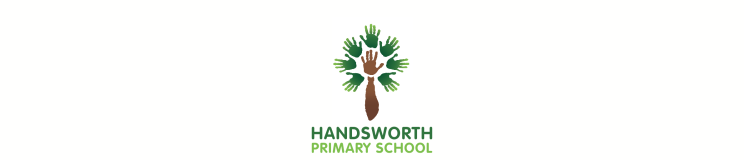 *  For Guided Reading throughout year, have available sets of Charles Dickens texts to compare2014/15  Overview  for New English Curriculum -  Year 42014/15  Overview  for New English Curriculum -  Year 42014/15  Overview  for New English Curriculum -  Year 4Reading WritingGrammarHave secure strategies for decoding unfamiliar wordsRead for a range of purposesRetell some stories orallyDiscuss words and phrases that capture the imaginationIdentify themes and conventionsCorrectly spell common homophonesIncrease regularity of handwritingPlan writing based on familiar formsOrganise writing into paragraphsUse simple organisational devicesProof-read for spelling and punctuation errorsEvaluate own and others’ writingRead own writing aloudUse a wider range of conjunctionsUse the perfect tense appropriatelySelect pronouns and nouns for clarityUse and punctuate direct speechUse commas after fronted adverbialsHave secure strategies for decoding unfamiliar wordsRead for a range of purposesRetell some stories orallyDiscuss words and phrases that capture the imaginationIdentify themes and conventionsCorrectly spell common homophonesIncrease regularity of handwritingPlan writing based on familiar formsOrganise writing into paragraphsUse simple organisational devicesProof-read for spelling and punctuation errorsEvaluate own and others’ writingRead own writing aloudSpeaking and ListeningHave secure strategies for decoding unfamiliar wordsRead for a range of purposesRetell some stories orallyDiscuss words and phrases that capture the imaginationIdentify themes and conventionsCorrectly spell common homophonesIncrease regularity of handwritingPlan writing based on familiar formsOrganise writing into paragraphsUse simple organisational devicesProof-read for spelling and punctuation errorsEvaluate own and others’ writingRead own writing aloudArticulate and justify opinionsSpeak audibly in Standard EnglishGain, maintain and monitor interest of listenersAutumn 1Autumn 2Spring 1Spring 2Summer 1Summer 2THE VICTORIANS * Guided Reading - DickensTHE VICTORIANS * Guided Reading - DickensLOCATION! LOCATION! LOCATION!LOCATION! LOCATION! LOCATION!WHAT HAVE THE ROMANS EVER DONE FOR US?WHAT HAVE THE ROMANS EVER DONE FOR US?Narrative: Stories set in Imaginary Worlds/Classic fiction by long-established authorThe Lion, the Witch and the WardrobeNarrative: Stories with Historical Settings.CLPE Unit ~ Climbing in the Dark (Fiction and Playscsript versions)(Links to History)Narrative: Stories from Other CulturesZarina’s OrchardNon-Fiction: Information Texts(Links to Geography ~ Chembakoli/India)Play-scripts(Links to History ~ Romans)Non-Fiction:Persuasive Texts(Links to History ~ Romans and trips to Verulanium and the Museum of London)Non- Fiction: Recounts, Newspapers and Magazines (Links to History)Poetry: Creating ImagesSettings ~ Winter WeatherPoetry: Exploring Poetic FormCinquain, Limericks, TankaNarrative: Stories which raise issues/dilemmasCLPE Unit ~ Varjak PawNon-Fiction: Explanation Texts(Links to History ~ Romans with Volcanoes/Tsunamis)Invitations